 Аналитическая частьИнформационная справкаУчредителем муниципального дошкольного образовательного учреждения "Детский сад № 117" (МДОУ "Детский сад № 117") является департамент образования мэрии города Ярославля.Наименование: муниципальное дошкольное образовательное учреждение «Детский сад № 117» (МДОУ «Детский сад № 117»);Адрес: 150010, г. Ярославль, ул. Ярославская, здание 155Тел. (4852) 59-31-39E-mail ДОУ: yardou117@yandex.ru; Адрес сайта ДОУ: http://mdou117.edu.yar.ru/Заведующий: Холодаева Ольга Владимировна;Старший воспитатель: Смурыгина Юлия Олеговна.Лицензия на осуществление образовательной деятельности – серия 76Л02 № 0001702 от 14.04.2020Год ввода в эксплуатацию: 2019; начало функционирования 09 июля 2020 года.Детский сад посещает 90 воспитанников в возрасте от 1 до 4 лет. Количество групп - 6Контингент детей формируется в соответствии с их возрастом, комплектование осуществляется на основании Устава, правил приема детей в дошкольное учреждение. В 2021 году в детском саду функционирует 6 групп общеразвивающей направленности: из них 1 группа общеразвивающая младшего дошкольного возраста, 5 групп общеразвивающей направленности для детей раннего возраста.Количественный состав групп: 1 группа (3 – 4 года) – 21; 2 группа (2 – 3 года) – 12; 3 группа (1,5 – 2 года) -11; 4 группа (3 – 4 года) – 21; 5 группа (2 – 3 года) –21; 6 группа (2 – 3 года) – 4Цель деятельности Детского сада – осуществление образовательной деятельности по реализации образовательных программ дошкольного образования.Предметом деятельности Детского сада является формирование общей культуры, развитие физических, интеллектуальных, нравственных, эстетических и личностных качеств, формирование предпосылок учебной деятельности, сохранение и укрепление здоровья воспитанников.Режим работы детского сада:Детский сад функционирует в режиме 5-дневной рабочей недели. Выходные - суббота, воскресенье и праздничные дни.Группы с 12-ти часовым пребыванием детей работают с 7.00 до 19.00.На территории детского сада имеются спортивные комплексы, удовлетворяющие потребности детей в двигательной активности. Анализ материально-технических ресурсов ДОУ свидетельствует, что оснащение и состояние развивающей предметно – пространственной среды находится на достаточном уровне.Анализ образовательной деятельности. Результаты анализа показателей деятельности.Система управления организации	В Учреждении создана структура управления в соответствии с целями и содержанием работы учреждения, направленными на разумное использование самоценного периода дошкольного детства и самостоятельной жизни.Управление детским садом осуществляется на принципах единоначалия и самоуправления.Коллегиальными органами управления являются: наблюдательный совет, педагогический совет, общее собрание работников. Единоличным исполнительным органом является руководитель – заведующий.Административно-управленческую работу детского сада обеспечиваетзаведующийглавный бухгалтерЗаведующий: контролирует работу и обеспечивает эффективное взаимодействие структурных подразделений организации, утверждает штатное расписание, отчетные документы организации, осуществляет общее руководство Детским садом.В состав органов самоуправления ДОУ входят:Педагогический советНаблюдательный советОбщее собрание работниковПедагогический совет:определяет стратегии перспективного развития ДОО и основных приоритетных направлений;определяет направления образовательной деятельности ДОО;выбирает общеобразовательные программы, образовательные и воспитательные технологии и методики для использования в ДОО;рассматривает проект годового плана работы;обсуждает вопросы содержания, форм и методов образовательного процесса, образовательной деятельности;организует выявление, обобщение, распространение, внедрение передового опыта среди педагогических работников.Наблюдательный совет:содействует созданию в ДОО оптимальных условий жизнедеятельности обучающихся.Общее собрание работников: реализует право работников участвовать в управлении образовательной организацией, в том числе:участвовать в разработке и принятии коллективного договора, Правил трудового распорядка, изменений и дополнений к ним;принимать локальные акты, которые регламентируют деятельность образовательной организации и связаны с правами и обязанностями работников;разрешать конфликтные ситуации между работниками и администрацией образовательной организации;вносить предложения по корректировке плана мероприятий организации, совершенствованию ее работы и развитию материальной базыОтношения между МДОУ и департаментом образования мэрии г. Ярославля определяются действующим законодательством РФ, нормативно-правовыми документами органов государственной власти, местного самоуправления и Уставом.Отношения ДОО с родителями (законными представителями) обучающихся регулируются в порядке, установленном Законом РФ «Об образовании» и Уставом.Таким образом, в ДОО реализуется возможность участия в управлении детским садом всех участников образовательного процесса. Заведующий детским садом занимает место координатора стратегических направлений. Содержание образовательной деятельностиОбразовательная деятельность в детском саду строится с  учётом основных нормативно - правовых документов,  регламентирующих деятельность ДОУ   по основной образовательной программе ДОУ. 1. Учреждение работает по основной образовательной программе МДОУ «Детский сад № 117», которая разработана:в соответствии с Федеральным государственным образовательным стандартом дошкольного образования (Приказ Министерства образования и науки РФ от 17 октября 2013 г.№1155;с учетом примерной основной общеобразовательной программой дошкольного образования «От рождения до школы» под ред. Н.Е.Вераксы, Т.С. Комаровой, М.А. Васильевой.Содержание образовательной программы ДОО обеспечивает развитие личности в соответствии с возрастными и индивидуальными особенностями развития детей по следующим направлениям: социально-коммуникативное развитие, познавательное развитие, речевое развитие, художетсвенно-эстетичесоке, физическое развитие. Качество подготовки обучающихсяОсновная общеобразовательная программа МДОУ «Детский сад № 117» реализуется в полном объеме.Режим дня  в дошкольном образовательном учреждении составлен с учетом максимальной нагрузки на ребенка.  По результатам мониторинга освоения образовательной программы ДОО (АООП ДОУ, ООП ДОО) целевые показатели выполнены, программу дошкольного образования освоили 100% воспитанников на уровне возрастной нормы.Качество кадрового обеспеченияОбщая численность педагогических работников в  2021 году составила 10 человек. Необходимо простроить работу по формированию стабильного трудоспособного педагогического коллектива.Возрастные показатели педагоговСтажевые показатели педагоговОбразовательный уровень педагоговКвалификационный уровень педагоговПо программам дополнительного профессионального образования по приоритетным направлениям системы образования за последние 3 года прошли курсовую подготовку: 7 человек, что составляет 70% от общего числа педагогического персонала. Программы дополнительного профессионального образования, выбранные педагогами в основном, были направлены на развитие ключевых компетенций по формированию здоровьесберегающей компетентности педагогических работников, технологии обучения и воспитания детей дошкольного возраста с ОВЗ, применение цифровых технологий в деятельности педагогов, информационно-аналитическая деятельность в работе педагога, организация игровой деятельности дошкольников при  реализации ФГОС ДО, достижение целевых ориентиров ФГОС ДО (ранний возраст), оказание первой помощи.Педагоги детского сада имеют достаточный уровень для реализации задач дошкольного образования.В детском саду разработан, утвержден план развития кадров: план повышения профессиональной компетентности педагогов.Участие педагогов в семинарах:«Финансовая грамотность педагогов»;«Речедвигательная игра и упражнения, как средство активизации речи детей раннего возраста»;«Формирование современной образовательной среды, коворкинг»;«Стратегия взаимодействия специалистов ДОУ»;«Бумагопластика».Работа с кадрами построена таким образом, чтобы опытные педагоги могли самореализовываться, развиваться и обучаться наряду с молодыми педагогами, появилась дополнительная возможность открыть себя. Прослеживается преимущество педагогов старше 50 лет со стажем, что говорит о необходимости в притоке молодых работоспособных кадров. Деятельность в этом направлении будет продолжена в следующем году.Таким образом, анализ профессионального уровня педагогов позволяет сделать вывод о том, что коллектив находится в стадии формирования,  работоспособный, перспективный, нацеленный на достижение успехов в профессии. Дополнительные сведения, подтверждающие эффективность деятельности образовательной организации.Выставки, смотры – конкурсы (для родителей и детей)Семьи воспитанников принимают участие в конкурсах различного уровня. Муниципальный	 уровеньГородской конкурс-выставка творческих работ "Осенняя ярмарка"Городской конкурс «Подарок для деда мороза»Уровень ДОУ1. Конкурс «Новогодние окна»Так же  родители воспитанников принимают активное участие в организации РППС в группах и на прогулочных участках.Смотры-конкурсы (для педагогов)В 2021г. в учреждении с целью повышения качества дошкольного образования, стимулирования творческой и профессиональной активности педагогических работников ДОУ по созданию, обновлению, обогащению развивающей предметно-пространственной среды был проведен конкурс: Конкурс «РППС ДОУ».Материально-техническая базаЗдание детского сада построено по типовому проекту и сдано в эксплуатацию в 2019 году. Детский сад расположен внутри микрорайона «Липовая гора». Здание одноэтажное, имеет все виды благоустройства: водопровод, канализацию, центральное отопление. Все находится в удовлетворительном состоянии и соответствует гигиеническим требованиям. Территория благоустроенная. Имеется большое количество зеленых насаждений, разнообразные породы деревьев и кустарников; разбиты цветники, газоны, зеленые лужайки.      Каждая возрастная группа имеет участок для организации и проведения прогулок. Участки оборудованы прогулочными верандами, песочницами, спортивными снарядами, игровыми постройками.     Для увеличения двигательной активности детей имеются  оборудованная спортивная площадка.    Администрация ДОУ постоянно работает над укреплением материально-технической базы: приобретается новое оборудование. Все кабинеты и помещения оснащены достаточным  и необходимым оборудованием для  организации различных видов детской деятельности. Кроме того, все помещения оснащены современной мебелью, модулями, игровым оборудованием, что способствует комфортному пребыванию ребёнка  и оказывает благоприятное воздействие на его развитие. В ДОУ имеется в наличии собственная информационно-техническая база: выход в Интернет, электронная почта, сайт детского сада, технические средства обучения (мультимедийный проектор в музыкальном зале, музыкальный центр). Анализ показателей указывает на то, что условия, созданные в детском саду, полностью соответствую установленным нормативам согласно постановления Главного государственного санитарного врача Российской Федерации от 28.01.2021 № 2 «Об утверждении санитарных правил и норм СанПиН1.2.3685-21 «Гигиенические нормативы и требования к обеспечению безопасности и (или) безвредности для человека факторов среды обитания» и позволяют реализовывать образовательные программы в полном объеме в соответствии с ФГОС ДО. По результатам независимой оценки качества условий дошкольного образования департамента образования ЯО 86,13% родителей (законных представителей) удовлетворены качеством условий осуществления образовательной деятельности организации.Соблюдение санитарно – гигиенического режимаВ ДОО созданы санитарно-гигиенические условия в соответствии с постановлением Главного государственного санитарного врача Российской Федерации от 28.09.2020 №28, СП 2.4.3648-20 «Санитарно-эпидемиологические требования к организациям воспитания и обучения, отдыха и оздоровления детей и молодежи».Мебель подобрана в соответствии с ростом детей. Естественное и искусственное освещение соответствует норме, во всех группах есть кварцевые лампы, соблюдается режим проветривания независимо от времени года и в любую погоду.     Функциональное назначение помещений, их оформление и интерьер приближен к домашним условиям, способствующим эмоциональному благополучию детей.Сотрудники детского сада организуют предметно-пространственную среду, отвечающую интересам развития детей, их эмоциональному благополучию. Все материалы развивающей  предметно пространственной среды находятся в зоне их активной деятельности.   Медицинское обслуживание детей в ДОУ  Медицинское обслуживание детей в ДОУ осуществляется старшей медицинской сестрой.Для обслуживания имеются: Медицинский кабинет – Лицензия № ЛО-76-01-002881  от 26 октября 2020 г., где в приложении №1 указан лицензируемый вид медицинской деятельности «При оказании первичной, в том числе доврачебной, врачебной и специализированной, медико-санитарной помощи организуются и выполняются следующие работы (услуги): при оказании первичной доврачебной медико-санитарной помощи в амбулаторных условиях по: медицинскому массажу, сестринскому делу в педиатрии».Процедурный кабинет.Имеются  все необходимые медицинские изделия (оборудование, аппараты, приборы) для оказания первичной, в том числе доврачебной, врачебной и специализированной, медико-санитарной помощи.Общее санитарно-гигиеническое состояние детского сада соответствует требованиям:планировка и оснащение групповых комнат соответствует гигиеническим нормам и требованиям;имеются специализированные помещения для занятий с детьми: - музыкальный зал;  - кабинет логопеда; питьевой, световой и воздушный режимы поддерживаются в норме;режим дня соответствует возрастным особенностям детей  и способствует их гармоничному развитию. Одним из средств физического развития является полноценное питание.В детском саду организован процесс питания в соответствии постановлением Главного государственного санитарного врача Российской Федерации от 28.09.2020 №28 СП 2.4.3648-20 «Санитарно-эпидемиологические требования к организациям воспитания и обучения, отдыха и оздоровления детей и молодежи». Дети получают четырёхразовое питание. Сервировка столов соответствует возрасту детей, процесс питания сопровождается воспитанием культурно- гигиенических навыков.Организация питания осуществляется с соблюдением:интервалов кормления;калорийности;включением в ежедневный рацион фруктов, соков, овощей;витаминизацией третьих блюд;включением в рацион кисломолочных продуктов.Организован систематический контроль, формы контроля: текущий, постоянный, предупредительный, итоговый. Результаты – 97% родителей полностью удовлетворены качеством питания в ДОУ.По данным профилактических осмотров и анализа заболеваемости состояние физического развития детей выглядит следующим образом:Состояние здоровья детейГруппы здоровьяИтоги адаптацииДоля дней, пропущенных одним ребенком по болезни в отчетном периоде в среднем на одного ребенка составляет 14,7 дней.Количество неболеющих детей в течение одного года – 35 детей.Процент посещаемости  групп раннего возраста - 61%.Взаимодействие детского сада и семьиДля достижения высокой результативности воспитательно-образовательного процесса в детском саду обеспечена поддержка родителей (законных представителей) в воспитании детей, охране и укреплении их здоровья, семьи вовлечены непосредственно в образовательную деятельность посредством привлечения родителей в совместные мероприятия детского сада, участие родителей в конкурсах, выставках, благотворительных акциях, проектах, анкетировании.Цель взаимодействия – установление партнерских отношений участников образовательного процесса, приобщение родителей к жизни детского сада.    Педагоги стараются наиболее полно использовать весь педагогический  потенциал традиционных форм взаимодействия с семьей и ищут новые, современные формы сотрудничества.  Основой своей работы считаем совместную деятельность детей, родителей и сотрудников детского сада.Формы взаимодействия ДОУ с родителями Взаимодействие педагогов ДОУ с родителями реализуется посредством разных форм.Традиционные формы, которые используют педагоги нашего детского сада: индивидуальные: индивидуальные консультации, беседы;наглядные: стенды, творческие выставки;Нетрадиционные формы:Информационно- аналитические: анкетирование, опрос;Наглядно-информационные: информационные стенды, родительские уголки, официальный сайт ДОУ, сообщество в социальной сети «Вконтакте»;Досуговые: акции, участие родителей в конкурсах, праздниках и выставках, участие в создании развивающей среды.По результатам независимой оценки качества образования удовлетворенность родителей составила 92,42%.Для привлечения родителей к участию в образовательном процессе, в детском саду были проведены следующие мероприятия:Социальная акция «Собери ребенка в школу»;Патриотическая акция « Бессмертный полк»Патриотическая акция «Окна Победы»Социальная акция «Маски защищают, маски украшают».Всего в мероприятиях приняло участие 77 чел., что составляет 81,9% от общего числа детей получающих услугу дошкольного образования.В ДОО проводятся мероприятия по сохранению и укреплению здоровья, разработана, утверждена, реализуется программа оздоровления «Здоровье» Мероприятия проводятся в соответствии со спецификой групп раннего и младшего дошкольного возраста, выбраны формы: физкультура, физкультурно-оздоровительная работа в течение дня, самостоятельная двигательная активность. Программа реализована на 100%, используются следующие технологии:медико-профилактические;физкультурно-оздоровительные;технологии обеспечения социально-психологического благополучия ребенка;здоровьесбережения и здоровьеобогащения педагогов дошкольного образования;валеологического просвещения родителей; здоровьесберегающие образовательные технологии в детском саду работы в режиме дня.Формы организации работы разнообразны:физкультурные занятиясамостоятельная деятельность детейподвижные игрыутренняя гимнастика (традиционная, дыхательная, звуковая)двигательно-оздоровительные физкультминуткифизические упражнения после дневного снафизические упражнения в сочетании с закаливающими процедурамифизкультурные прогулки (в парк, на стадион)физкультурные досугиспортивные праздникиоздоровительные процедуры в водной среде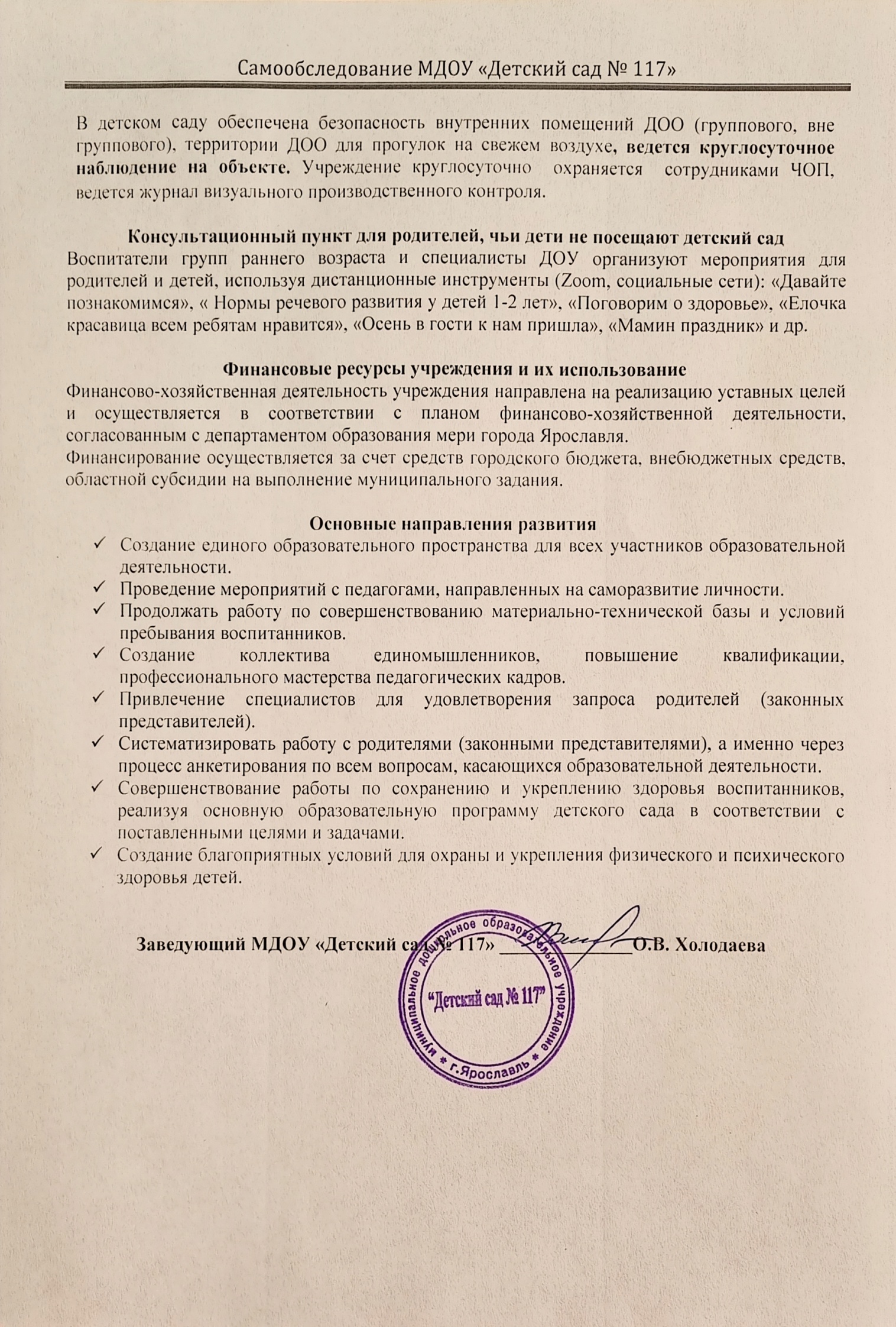 Группы Количество занятий в неделюДлительность занятий Продолжительность перерыва Ранний возрастНе более 10До 10 минутНе менее 10 минут1 младшаяНе более 10До 10 минутНе менее 10 минут2 младшаяНе более 10До 15 минутНе менее 10 минут№Возраст педагогов2021 годКоличество педагогов101До 25 лет1(10%)2До 30 лет03До 40 лет04До 50 лет3(30%)5Свыше 50 лет5 (50%)№Педагогический стаж2021 годКоличество педагогов101До 5 лет3(30%)25-10 лет2(20%)310-15 лет0415-20 лет05Более 20  лет5 (50%)№Образовательный уровень2021 годКоличество педагогов101Высшее6(60%)2Среднее профессиональное1 (10%)3Среднее3 (30%)№Квалификационный уровень2021 годКоличество педагогов101Высшая2 (20%)2Первая 4 (40%) 3Не имеют: из них молодые специалисты4 (40%)декабрь 2021 годПервая группа52Вторая группа35Третья группа3Четвертая группа-октябрь 2021 годаКоличество детей90Легкая адаптация74Средней тяжести13Тяжелая адаптация-3  в стадии адаптации3  в стадии адаптации